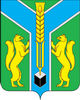 Контрольно-счетная палатамуниципального образования «Заларинский район»З А К Л Ю Ч Е Н И Е№ 14/02-зКонтрольно-счетной палаты МО «Заларинский  район»  по результатамвнешней проверки годового отчета об исполнении  бюджетаБабагайского муниципального  образования за 2022 год    17 марта 2023 года                                                                                        п.Залари Настоящее заключение подготовлено мною, аудитором  КСП МО «Заларинский район»  Кантонист Т.С.., в соответствии с требованиями ст.264.4 Бюджетного Кодекса РФ.  Проверка  по указанному вопросу проведена  на основании соглашения о передаче Контрольно-счетной палате МО «Заларинский район» полномочий по осуществлению внешнего муниципального финансового контроля №1-22 от 26 декабря 2022 года, Положения о КСП, плана работы КСП на 2023 год, поручения председателя КСП от 08.02.2023 года  № 2-п, с учетом стандарта внешнего муниципального финансового контроля СВМФК-6 «Порядок организации и проведения Контрольно-счетной палатой МО «Заларинский район» внешней проверки годового отчета об исполнении бюджета поселения МО «Заларинский район».  Общие положенияВ ходе проверки были проанализированы нормативно-правовые акты администрации Бабагайского муниципального образования, бухгалтерские документы, документы по начислению заработной платы, кассовые и банковские документы за 2022 год, годовая бюджетная отчетность за 2022 год и 2021 год.Бабагайское муниципальное образование ( далее – поселение, МО) является сельским поселением, с административным центром в с.Бабагай, Заларинского района. В состав территории поселения входят 5 населенных пунктов: с.Бабагай, уч. Мариинск, уч.Жизневка, д. Муруй и д.Исаковка. Согласно данным статистического бюллетеня Иркутскстата, численность постоянного населения  Бабагайского МО по состоянию на 1 января 2022 года составляла 850 чел., это на 52 человека меньше чем на 1 января 2021 года.  Ответственными за финансово-хозяйственную деятельность в поселении за проверяемый период являлись: с правом первой подписи  - глава администрации поселения Клопова Марина Анатольевна,  с правом второй подписи –  ведущий  бухгалтер Знайдюк Ольга Ивановна.Глава администрации поселения исполняет полномочия председателя Думы поселения, численность депутатов Думы составляет  10 человек, Дума поселения не обладает правом  юридического лица, депутаты Думы осуществляют свои полномочия  не на постоянной основе.Кассовое обслуживание исполнения бюджета поселения осуществляется казначейским отделом Комитета по финансам Администрации МО «Заларинский район», в котором Администрации Бабагайского МО открыт лицевой счет получателя бюджетных средств – 97801011779, ИНН – 3814009872, КПП- 381401001.Полномочия по формированию, исполнению и контролю за исполнением бюджета поселения переданы Комитету по экономике и финансам Администрации МО «Заларинский район» на основании соглашения. Бюджетный учет в поселении ведется специалистами поселения.     2.Анализ исполнения  основных характеристик бюджета поселения в отчетном финансовом году и соответствие отчета об исполнении бюджета за соответствующий финансовый год бюджетному законодательствуРассмотрение, утверждение и исполнение бюджета поселения основывается на требованиях Бюджетного Кодекса РФ, Устава МО и Положения о бюджетном процессе в муниципальном образовании.Согласно требованиям бюджетного законодательства, бюджет поселения в проверяемом периоде   формировался на   2022 год и плановый период 2023-2024 годов.Положение о бюджетном процессе в Бабагайском муниципальном образовании утверждено  решением Думы поселения от 24.04.2020 года  №2/2. Положение разработано в соответствии с  действующим законодательством.  Бюджет Бабагайского МО на 2022 год в первоначальной редакции был утвержден решением Думы поселения от 23.12.2021 года  №11/1,  в соответствии с требованиями Бюджетного Кодекса РФ - до начала очередного финансового года: по доходам  в сумме 25 159,4 тыс.руб., из них, безвозмездные поступления  составляли 21 523,1  тыс.руб.  или 85% от общей суммы доходов бюджета поселения, по расходам – в сумме 25 341,2  тыс.руб., с дефицитом в размере 181,8 тыс.руб.. или 5% утвержденного объема доходов бюджета без учета объема безвозмездных поступлений.В течение 2022 года в утвержденный бюджет внесено 4 изменения в бюджет соответствующими  решениями Думы Бабагайского МО.После всех внесенных изменений, к концу отчетного года, согласно отчетным данным и решению Думы поселения от 27.12.2021 года №12, плановые показатели доходов бюджета  поселения увеличились на 3246,5 тыс.руб., или на 13% и составили 28 405,9 тыс.руб. Увеличение проведено в основном за счет  увеличения безвозмездных поступлений на 3 077,2 тыс.руб., которые были утверждены в объеме – 24 600,3 тыс.руб. Плановые назначения по расходам, соответственно, увеличились на 3 563,6 тыс.руб. к первоначальным показателям и были утверждены в объеме 28 904,8 тыс.руб.  При этом, дефицит бюджета поселения был увеличен до 498,9 тыс.руб., то есть, превысил установленный пунктом 3 статьи  92.1 Бюджетного Кодекса РФ  5-процентный предел. Причиной превышения явилось наличие остатков средств на счете бюджета по состоянию на 01.01.2022 года в сумме 308,6 тыс.руб., что подтверждено в ходе проверки. Дефицит без учёта остатков средств составил 5%.Доходы  бюджета поселенияИсполнение бюджета поселения за 2022 год по доходам составило 28 020,0 тыс.руб. или 98,6% к плановым назначениям, по расходам – 27  207,8 тыс.руб. или  94,1% к плановым назначениям, с профицитом в размере 812,3 тыс.руб. Причиной профицита явились неиспользованные остатки средств на счетах бюджета по состоянию по состоянию на  1 января 2023 года в сумме  1 120,8 тыс.руб.По сравнению с 2021 годом, в 2022 году доходов поступило в бюджет поселения   на  9 472,9 тыс.руб. или на 51% больше по причине увеличения  объема безвозмездных поступлений на 9655,4 тыс.руб.  и уменьшения собственных доходов на 182,5 тыс.руб.Собственные доходы бюджета поселения в 2022 году  составили  13%  от общего объёма доходов и исполнены в объеме  3 722,1 тыс.руб. или 98% к плановым назначениям, к уровню 2021 года уменьшились на 182,5 тыс.руб., в том числе:- по налогу на доходы физических лиц  исполнение составило 346,8 тыс.руб. или 108,4% к плановым назначениям, что на 41,9 тыс.руб. меньше, чем в  2021 году;  - налога на товары (акцизы) поступило  в 2022 году  2873,7 тыс.руб. или 99,5% к плановым назначениям, что  на 455,3 тыс.руб. или на 19%  больше поступлений 2021 года;- поступления  налога на имущество физических лиц в 2022 году составили 25,5 тыс.руб. или 75% к плановым назначениям;- поступления земельного налога составили  219,2 тыс.руб. или 73% от плановых назначений, что  на 736,4 тыс.руб. или на 77%  меньше поступлений 2021 года (земельный налог с физических лиц – 288,7 тыс.руб. и земельный налог с юридических лиц – (-69,4 тыс.руб.), произведен перерасчет земельного налога за 2022 год после изменения кадастровой стоимости, переплата;- государственная пошлина за совершение нотариальных действий поступила в бюджет поселения  в сумме  5,0 тыс.руб. или 100% к плановым назначениям или в 4 раза меньше поступлений прошлого года;- доходы  от сдачи в аренду имущества, находящегося в оперативном управлении,  поступило 228,6  тыс.руб. или 100% к плановым назначениям и в 3 раза больше поступлений 2021 года; - штрафы, санкции, возмещение ущерба  поступили в сумме 23,3  тыс.руб. или 77% к плановым назначениям.Проведенный анализ показывает, что увеличение объема собственных доходов бюджета поселения к уровню прошлого  года связано, в основном, с увеличением поступлений акцизов  на нефтепродукты, НДФЛ и  доходов от аренды земельных участков.Объем безвозмездных поступлений из бюджетов других уровней в бюджет поселения в 2022 году увеличился к уровню прошлого года в 1,8 раза или на 12 565,3 тыс.руб. Исполнение составило 27 207,8 тыс.руб. или 94% к плановым назначениям. Безвозмездные поступления составили  97% от общего объема доходов бюджета поселения, в том числе:- дотаций поступило в бюджет поселения на 1374,7 тыс.руб. или 10% больше, чем в прошлом году  в объеме  15 679,2  тыс.руб., или 98% к плановым назначениям, в том числе, дотации на выравнивание уровня бюджетной обеспеченности из бюджета МО «Заларинский район» поступило 15 679,2 тыс.руб.  или 98%;- субсидии бюджету поселения поступили из областного бюджета в сумме 8 240,0 тыс.руб. или 100% к плановым назначениям, в том числе:  субсидия на реализацию мероприятий перечня проектов народных инициатив в сумме 400,0 тыс.руб. и субсидия на строительство, реконструкцию и модернизацию объектов водоснабжения, водоотведения и очистки сточных вод, в том числе разработку ПСД поступило 7 840 000 рублей или 100% от запланированного;- субвенции бюджету поселения из федерального бюджета поступили в полном объеме -  152,3 тыс. руб., в том числе субвенция на осуществление первичного воинского учета на территориях, где отсутствуют военные комиссариаты в сумме 151,6 тыс.руб. и субвенция на осуществление переданных полномочий по определению перечня должностных лиц органов местного самоуправления, уполномоченных составлять протоколы об административных правонарушениях, предусмотренных отдельными законами Иркутской области об административной ответственности  в сумме 0,7 тыс. руб.;  - иные межбюджетные трансферты поступили в сумме 6,4 тыс.руб. или 100% на реализацию мероприятий, связанных с достижением наилучших результатов по увеличению налоговых и неналоговых доходов местных бюджетов;- прочие безвозмездные поступления в бюджеты сельских поселений	поступило 220 000 рублей или 100% от запланированного.Расходы  бюджета поселенияРасходная часть бюджета поселения за 2022 год исполнена в объеме 27 207,8 тыс.руб.  или  на 94% к плановым назначениям и на 8 835,6 тыс.руб. больше уровня прошлого года. Исполнение по разделу, подразделу 0102 «Функционирование высшего должностного лица» составило  1 299,0 тыс.руб. или  100% к плановым назначениям  и с увеличением к уровню 2021 года в сумме 462,4 тыс.руб.( за счёт выплат в связи с переизбранием главы).  В данном разделе отражена заработная плата с начислениями главы администрации поселения. Денежное содержание главы администрации Бабагайского МО установлено:- решением Думы поселения от 24.09.2019 года  № 6, которое  состоит из:  оклада в размере 6000,0 руб., надбавки за выслугу лет в размере 30% от оклада, ежемесячного денежного поощрения в размере 3,8 денежного вознаграждения;- решением Думы поселения от 20.04.2022 года  № 5, которое  состоит из:  оклада в размере 6000,0 руб., надбавки за выслугу лет в размере 30% от оклада, ежемесячного денежного поощрения в размере 5,1 денежного вознаграждения. Один раз в год выплачивается материальная помощь в размере двухмесячного денежного вознаграждения и единовременная выплата к отпуску в размере одного денежного вознаграждения.  Штатное расписание на главу утверждено данным решением Думы.Решением Думы поселения от 13.12.2022 года  № 11/2 (с 01.10.2022г.), которое  состоит из:  оклада в размере 14 789,0 руб., надбавки за выслугу лет в размере 30% от оклада, ежемесячного денежного поощрения в размере 1,8 денежного вознаграждения. Один раз в год выплачивается материальная помощь в размере месячного денежного содержания и единовременная выплата к отпуску в размере одного денежного вознаграждения.  В нарушение пп.2.5 Раздела 4 «Оплата труда» Положения о гарантиях деятельности главы администрации МО «Бабагаевское сельское поселение», утверждённого решением Думы от 12.12.2022г. №11/1 (далее Положение о гарантиях), в решении Думы №11/2 от 13.12.2022г. «О денежном содержании главы администрации муниципального образования «Бабагайское сельское поселение» необоснованно установлена выплата главе материальной помощи в размере месячного денежного содержания.Контрольно-счетная палата  было рекомендовано внести изменения в соответствии с Положением о гарантиях - в размере двухмесячного денежного вознаграждения.  Указанное нарушение  было устранено в период проверки, в Положение о гарантиях были внесены изменения.Норматив, установлен Постановлением Правительства Иркутской области от 27 ноября 2014 года № 599-пп «Об установлении нормативов формирования расходов на оплату труда депутатов, выборных должностных лиц местного самоуправления, осуществляющих свои полномочия на постоянной основе, муниципальных служащих муниципальных образований Иркутской области»  на 2022 год составил 1 070 072,0 руб. (Постановление Правительства № 599-пп в редакции от 28.10.2022г.).Фактическое начисление заработной платы  главе поселения за 2022 год составило  963,3 тыс.руб., с учётом компенсационной и единовременной выплат в размере 46,6 тыс.руб. Фактическое исполнение по оплате труда за 2022 год составило 1023,2 тыс.руб.Нарушений по начислению заработной платы  и соблюдению норматива фонда оплаты труда главе поселения не установлено. По разделу, подразделу 0104 «Функционирование органа местного самоуправления» отражены затраты на содержание  администрации Бабагайского МО и составило в 2022 году  7430,3 тыс.руб., что на 421,5 тыс.руб. больше, чем в 2021 году. Структура расходов в 2022 году по видам:- заработная плата с начислениями 6722,9 тыс.руб.;- коммунальные услуги 46,8 тыс.руб.;- работы, услуги по содержанию имущества 97,7 тыс.руб.;- прочие работы, услуги 364,9 тыс.руб.;- увеличение стоимости основных средств 6,1 тыс.руб.;- увеличение стоимости материальных запасов 182,0 тыс.руб.;- налоги, пошлины и штрафы 9,7 тыс.руб.Согласно штатным расписаниям на 2022 год, численность работников администрации составляет 14 единиц, из них,  муниципальных служащих – 2,5 единицы, технических исполнителей– 1,5 единицы, вспомогательного персонала –10 единиц и переданные полномочия на район – 0,4 единицы. Превышения норматива численности 15 единиц (4,23/2/8), согласно Приказа Министерства труда и занятости Иркутской области от 14.10.2013г. №57-мпр (в редакции от 08.02.2022г.№14-мпр) не установлено.Выборочной проверкой начисления заработной платы работникам администрации  установлено:В нарушение п.п. «г» пункта 7.1 Положения об оплате труда муниципальных служащих Бабагаевского МО, утверждённого решением Думы от 13.12.2022г. №11/3, в штатном расписании  №4 от 13.12.2022г. муниципальным служащим с 01.10.2022г. неправомерно установлена ежемесячная надбавка к должностному окладу за особые условия муниципальной службы в размере от 81-86% (согласно Положения 2 до 20%) в сумме 67 784,7 тыс.руб., в том числе: Ведущий специалист Чемякин А.А. – 9341,0*(85-20=65%)*1,6(р.к.)*3 мес.=29 143,9 тыс.руб.;Специалист Гордякова С.А. - 8564,0*(81-20=61%)*1,6 (р.к.)*3мес.=25075,4 тыс.руб.;Ведущий специалист Чемякин А.А. – 4282,0*(86-20=66%)*1,6(р.к.)*3 мес.=13 565,4 тыс.руб.В нарушение пункта 5.2 Положения об оплате труда муниципальных служащих Бабагаевского МО, утверждённого решением Думы от 13.12.2022г. №11/3, в штатном расписании  №4 от 13.12.2022г. муниципальным служащим с 01.10.2022г. неправомерно установлена ежемесячная надбавка к должностному окладу за классный чин в размере 1868,0 руб. (согласно Положения 2 в сумме 1 713,0 руб.). Сумма нарушения составила 1860,0 руб. (1868,0-1713,0*2,5 ед.*1,6*3 мес.=1860, руб.).Общая сумма нарушений при выборочной проверке  начисления заработной платы составила 69 644,7 тыс.руб., что соответствует п.1.2.95 Классификатора нарушений, выявленных в ходе осуществления внешнего аудита (контроля).Указанные  нарушения были устранены в период проверки,  в Положение о гарантиях были внесены соответствующие изменения, в части установления ежемесячной надбавку к должностному окладу. Заработная плата иных категорий работников начисляется в соответствии с Положением «Об оплате труда и порядке формирования фонда оплаты труда работников администрации Бабагайского муниципального образования, замещающих должности, не являющиеся должностями муниципальной службы администрации Бабагайского муниципального образования, структурных подразделений и вспомогательного персонала», утвержденного  Постановлением   администрации №1/1 от 15.01.2021 года. (далее Положение 1) и Постановлением   администрации №72 от 13.12.2022 года. (далее Положение 2).Выборочной проверкой начисления заработной платы иным категориям работников администрации  установлено:В Положении 2 не установлен норматив фонда оплаты труда по работникам, замещающих  должности, не являющиеся должностями муниципальной службы администрации Бабагайского муниципального образования, структурных подразделений   и вспомогательного персонала.Контрольно-счетная палата рекомендует внести изменения в Положение «Об оплате труда и порядке формирования фонда оплаты труда работников Администрации Бабагайского муниципального образования замещающих должности, не являющиеся должностями муниципальной службы администрации Бабагайского муниципального образования, структурных подразделений и вспомогательного персонала», утвержденного Постановлением   администрации №72 от 13.12.2022 года (далее Постановление 2) в соответствии с Указом Губернатора Иркутской области от 22.11.2022г. №271-уг.:- по установлению норматива формирования фонда оплаты труда данным категориям работников (служащие – 31,6 оклада, вспомогательный персонал – 26,2 оклада);-  по установлению ежемесячных и иных дополнительных выплат в пределах норматива формирования фонда оплаты труда данным категориям работников.Расходы по разделу, подразделу 0107 «Обеспечение выборов и референдумов» составили: на проведение выборов главы – 111,9 тыс.руб. и представительного органа – 290,1 тыс.руб.Расходы по разделу, подразделу 0113 «Другие общегосударственные вопросы» составили  201,5 тыс.руб. на межевание, кадастровый учёт земельных участков и 700 руб. на приобретение канцелярских товаров.Расходы по разделу 02 «Национальная оборона» исполнены в сумме 151,6 тыс.руб. или 100% к плановым назначениям с увеличением на 10% к уровню 2021 года. В данном разделе отражены расходы на содержание специалиста ВУС за счет средств федерального бюджета.Расходы по разделу 04 «Национальная экономика», по подразделу 0409 «Дорожное хозяйство» в общей структуре расходов составили 7% или 1960,0 тыс. руб., или 62% от плановых назначений 3146,5 тыс. руб. Расходы по данному подразделу произведены за счет  средств муниципального дорожного фонда.  Пунктом 9 решения Думы №11/1 от 23.12.2021г. «О бюджете Бабагайского муниципального образования на 2022 год  и на плановый период 2023 и 2024 годов» утвержден объем бюджетных ассигнований дорожного фонда Бабагайского сельского поселения на 2022 год в сумме 2 490,3 тыс. руб., что соответствует п. 5 ст. 179.4  Бюджетного кодекса и п. 2.1 Положения о дорожном фонде (утверждается решением о местном бюджете в размере не менее прогнозируемого объема доходов, формирующих дорожный фонд). Остаток неиспользованных средств бюджетных ассигнований дорожного фонда по состоянию на 01.01.2022 года составил 258,8 тыс. рублей. В соответствии с п. 5 ст. 179.4 БК РФ бюджетные ассигнования муниципального дорожного фонда, не использованные в текущем финансовом году, направляются на увеличение бюджетных ассигнований муниципального дорожного фонда в очередном финансовом году.       Решением Думы от 18.03.2022г. № 4  «О внесении изменений в решение Думы «О бюджете Бабагайского муниципального образования на 2022 год  и на плановый период 2023 и 2024 годов» от 23.12.2021г. №11/1» объем бюджетных ассигнований дорожного фонда увеличен на сумму неиспользованного остатка на 01.01.2022 года 258,8  тыс. руб. и составил 2 749,1 тыс. руб. В окончательной редакции решения о бюджете (№12 от 27.12.2022г.) бюджетные ассигнования по дорожному фонду предусмотрены в объеме 3 146,5 тыс. руб. (Приложение №5,7), что соответствует п.5 ст.1794  Бюджетного кодекса.В 2022 году направлено на расходы по дорожному хозяйству 1 960,0 тыс. руб.,  это на 282,4 тыс.руб. меньше  исполнения прошлого года. Неиспользованные средства дорожного фонда по состоянию на 01.01.2023 года   составили 1 172,5 тыс.руб. (остаток прошлых лет 258,8 тыс.руб. + поступило акцизов 2 873,7 тыс. руб. - расход 1 960,0 тыс. руб.). Неиспользованные средства дорожного фонда в сумме 1 172,5 тыс.руб. находятся на счете бюджета и должны быть направлены на формирование дорожного фонда в 2023 году.  Средства дорожного фонда в 2022 году в сумме 1 960,0 тыс.руб. были направлены:- очистка дорог от снега  – 90,0 тыс. руб. МК №1 от 29.12.2021г. ИП ГКФХ Баранов К.М.;- на выполнение монтажных работ по обустройству уличного освещения д.Муруй – 600,0 тыс. руб. (улица) МК 1 от 03.06.2022г.  ИП Овчинников Н.В.;- на ремонт автомобильной дороги ул.Центральная, д.Муруй» - 1 270,0 руб. МК 33/22 от 15.08.2022г. ИП Волнин А.В.Заключенные муниципальные контракты и договора на содержание дорожного хозяйства оплачены, кредиторская задолженность на 01.01.2023г. отсутствует.В соответствии с требованиями Положения о муниципальном дорожном фонде Администрацией представлен отчет об использовании бюджетных ассигнований дорожного фонда. Данные отчета по показателям соответствуют данным отчета об исполнении бюджета (ф. 0503317). При проведении выборочной проверки муниципальных контрактов по использованию средств дорожного фонда нарушений Федерального закона №44-ФЗ не установлено.Расходы на коммунальное хозяйство по разделу, подразделу 0502 составили  в 2022 году 8725,6 тыс.руб. или 97% к плановым назначениям и в 10,6 раза больше, чем в прошлом  году. Средства направлены:- разработка проектно-сметной документации на строительство централизованной системы водоснабжения в с.Бабагай, Заларинского района Иркутской области в сумме 8 000,0 тыс.руб. (7 840,0 тыс.руб. -  целевые средства из областного бюджета и 160,0 тыс.руб. -  софинансирование из местного бюджета) МК №31/21 от 23.04.2021г.  ООО «Иркутское проектное бюро»; - исследование воды на санитарно-гигиеническую микрофлору в сумме 143,6 тыс.руб.;- приобретение хозяйственных товаров в сумме 9,0 тыс.руб.Расходы по разделу, подразделу 0503 «Благоустройство» направлено 573,0 тыс.руб., что составило 67%  к плану. Финансовые средства были напрвлены:- приобретение материалов для ограждения кладбища уч.Мариинск в сумме 408,2 тыс.руб., в том числе целевые средства из областного бюджета на реализацию мероприятий перечня проектов народных инициатив - 400,0 тыс.руб. и  софинасирование из местного бюджета 8,2 тыс.руб.; - уличное освещение – 161,4 тыс.руб.;- оплата  услуг для переоформления  документов о присоединении д.Муруй – 3,4 тыс.руб.При выборочной проверке муниципальных контрактов нарушений не установлено. Согласно Постановления №38 от 29.04.2022г. «О постановке на бухгалтерский учёт (баланс) производственно-хозяйственный инвентарь и включении их в реестр муниципальной собственности» поставлено на учёт ограждение мест захоронения (кладбище) уч.Мариинск на сумму 408 163,27 руб. Данная сумма была направлена:- на приобретение пиломатериала и инвентаря по МК №1 от 26.04.2022г. с ИП ГФФХ на сумму 196 163,27 руб.;- на приобретение евроштакетника и инвентаря по МК №2 от 26.04.2022г. с ИП Кантонист С.П. на сумму 212 000,0 руб.По разделу, подразделу 0801 «Культура» расходы исполнены в объеме 6 595,7 тыс.руб. или 100% к плану, что на 2% меньше, чем в прошлом  году. Удельный вес расходов на культуру составляет 24% от общей суммы расходов бюджета поселения в 2022 году. По данному разделу финансируется Муниципальное  бюджетное учреждение  культуры Бабагайский культурно-информационный Центр досуга «Созвездие»  (далее – Центр досуга, учреждение), который  является юридическим лицом. Численность работников Центра досуга в 2022 году, согласно штатному расписанию, составляла 6 единиц с месячным фондом оплаты труда с 10.01.2022г. в сумме 242,5 тыс.руб., с 01.06.2022г. в сумме 252,6 тыс.руб. и с 01.09.2022г. в сумме 275,4 тыс.руб.  с учетом стимулирующих выплат. По сравнению с прошлым годом численность увеличилась на 0,25 ставки директора Центра досуга.Согласно отчетным данным (форма 0503737) в 2022 году расходы составили 6 595,7  тыс.руб., в том числе:- заработная плата с начислениями работников культуры 3435,4 тыс.руб.;- оплата за электроэнергию 209,0 тыс.руб.;- закупка товаров, работ и услуг 2252,8 тыс.руб.;- субсидии на иные цели 823,2 тыс.руб.В 2022 году Центром досуга получено доходов от оказания платных услуг в объеме 94,0 тыс.руб. или 100% к плану, это на  уровне прошлого года. Средства от оказания платных услуг направлены на приобретение товаров, работ и услуг для обеспечения учреждений и уплату иных платежей. Бухгалтерские, банковские документы и документы по заработной плате по Центру досуга  проверены  выборочным методом.Начисление заработной платы работникам культуры производится на основании Положения об оплате труда работников муниципального бюджетного учреждения культуры «Бабагайский культурно-информационный центр досуга «Созвездие», утверждённого Постановлением администрации №41 от 21.09.2021г.При выборочной проверке начисления заработной платы и распределения стимулирующих выплат работникам и руководителю МБУК Бабагайский КИДЦ «Созвездие» нарушений не установлено.План финансово-хозяйственной деятельности и  муниципальное заданиеВ соответствии со ст.69.2  Бюджетного кодекса РФ и Приказа Минфина РФ №81-н от 28.07.2010г. учреждением приняты нормативно-правовые акты регулирующие формирование и финансовое обеспечение: план финансово-хозяйственной деятельности на 2022 год и муниципальное задание.План ФХД на 2022 год представлен с учётом изменений, внесённых в бюджет. Муниципальное задание представлено на начало и конец текущего года. Соглашение от 09.01.2019г.  на предоставление субсидии МБУК «Бабагаевский КИДЦ» на оказание муниципальных услуг на 2022 год представлено в полном объёме с изменениями и дополнениями.Кредиторская и дебиторская задолженностьДебиторская и кредиторская задолженность учреждений культурыСогласно отчетным данным (форма 0503769): - дебиторская задолженность по учреждениям культуры на 1 января 2022 года   составила 17 395,7 тыс.руб. и по состоянию на 1 января 2023 года дебиторская задолженность  составила 22 390,9 тыс.руб.- кредиторская задолженность составила на 01.01.2022 года 17 828,3 тыс.руб., из нее 228,0 тыс.руб. –  задолженность по заработной плате и начислениям на неё, коммунальные услуги – 14,7 тыс.руб. Кредиторская задолженность по доходам будущих периодов (межбюджетные трансферты) составила 15 642,3 тыс.руб. и по резерву отпускных 160,4 тыс.руб.Кредиторская задолженность на 01.01.2023  составила 22 821,0 тыс.руб.Расходы по разделу, подразделу 1001 «Социальная политика, пенсионное обеспечение» исполнение составило 340,7 тыс.руб. или 100% к плану с увеличением на 277,5 тыс.руб. больше уровня 2021 года. По данному разделу предусмотрена доплата к пенсии за выслугу лет муниципальным служащим.По разделу, подразделу 1101 «Физическая культура» исполнение составило 65,0 тыс.руб. или 100% к плановым назначениям. Народные инициативыНа основании отчета за 2022 год об использовании субсидии из областного бюджета  на реализацию мероприятий перечня проектов народных инициатив объём финансирования по Бабагайскому МО составил 408,2 тыс.руб., из них, средства областного бюджета – 400,0 тыс.руб., средства бюджета  поселения – 8,2 тыс.руб. Исполнение, согласно отчетным данным, составило 100%.  Указанные средства были направлены на приобретение стройматериалов для ограждения собственными силами кладбища уч.Мариинск.  При выборочной проверке расходования средств на реализацию мероприятий перечня проектов народных инициатив, нарушений не установлено.5.  Дефицит бюджета поселения за отчетный финансовый годПлановые показатели по доходной часть бюджета на 2022 год по сравнению с первоначальным решением о бюджете увеличилась на 3 246,5 тыс.руб. или на 13% и составила 28 405,9 тыс.руб. Расходная часть бюджета также увеличилась на 3 563,6 тыс.руб. или на 14%  и  составила 28904,8 тыс.руб. Плановый дефицит бюджета на 2022 год был первоначально утвержден в размере 181,8 тыс.руб. или 5%, не превышая установленные ограничения.После внесения изменений, к концу отчетного года, плановый дефицит бюджета был увеличен  до 498,9 тыс.руб. с учётом  остатков средств на счете бюджета по состоянию на 01.01.2021 года в сумме 308,6 тыс.руб., что подтверждено в ходе проверки и отчетными данными. Дефицит без учёта средств составил 190,3 тыс.руб. или 5%, то есть,  не превысил установленный пунктом 3 статьи 92.1 Бюджетного Кодекса РФ  5 процентный предел.  В результате исполнения бюджета план по доходам был  выполнен в сумме 28 020,0 тыс.руб. или 99%, по расходам в сумме 27 207,8 тыс.руб. или 94%, невыполнение  плана по расходам составило 1 696,9 тыс.руб. Бюджет поселения исполнен с профицитом в сумме 812,3 тыс.руб. Причина профицита -  наличие остатков средств на счете бюджета по состоянию на 01.01.2023 года  в сумме 1 120,8 тыс.руб., из них, средства дорожного фонда – 1 172,5 тыс.руб. Анализ состояния муниципального долга муниципального образования на начало и конец отчетного финансового годаВерхний предел муниципального долга по состоянию на 1 января 2023 года в первоначальной редакции был утвержден в размере 376,1 тыс.руб. После внесения пяти изменений в бюджет поселения указанные долговые обязательства изменились:  верхний предел муниципального долга на 1 января 2023 года  снизился  до 190,3 тыс.руб.При этом, требования ст.107 Бюджетного кодекса РФ не были нарушены.Анализ соблюденияпорядка ведения бухгалтерского учета и отчетностиПредставленная отчётность в соответствии с требованиями ст.264.1 Бюджетного кодекса Российской Федерации   включает основные формы:1. Отчёт об исполнении бюджета 2. Баланс исполнения бюджета  3. Отчёт о финансовых результатах деятельности 4. Отчёт о движении денежных средств 5. Пояснительная записка.  Для определения соответствия бюджетной   отчетности действующему законодательству была проведена проверка, в результате которой  изучены отчет об исполнении бюджета за 2022 год и документы, представленные к нему, а также  дана оценка достоверности бюджетной отчетности во всех существенных отношениях:  -  достоверности и соответствия плановых показателей годового отчета об исполнении бюджета и решения о бюджете Бабагайского МО за 2022 год;- соответствия состава показателей отчета об исполнении   бюджета нормам Бюджетного законодательства Российской Федерации;- соответствия соблюдения процедур по исполнению бюджета за 2022 год Положению о бюджетном процессе;- полноты годовой бюджетной отчетности и ее соответствия установленным формам; - правомерности и обоснованности совершения и правильности отражения отдельных хозяйственных операций в ходе исполнения бюджета 2022 года.     Проверка показала:Показатели отчетности  бюджета соответствуют:-  данным синтетического и аналитического учета,  первичным учетным документам, решениям Думы; - соблюдены принципы и правила ведения бухгалтерского учета, применяемые при составлении бюджетной отчетности; - достоверно  отражена дебиторская и кредиторская задолженность, подтвержденная актами сверок взаимных расчетов с поставщиками товаров, исполнителями работ (услуг), пенсионным фондом и налоговой инспекцией. Положение об учетной политике разработано  и утверждено отдельно: по Центру досуга  (утверждена распоряжением директора Центра досуга от 11.01.2016 года №1 с изменениями от 18.09.2017г., 03.04.2018г., 19.08.2019г. и 10.01.2020г.) и по Администрации поселения (утверждена распоряжением главы администрации от 11.01.2016 года № 1 с изменениями от 18.09.2017г.).  Положения разработаны в полном объеме, приложены все регистры  бюджетного учета, рабочий план счетов, графики документооборота. Утвержден перечень должностных лиц, имеющих право первой и второй подписи. 8. Анализ состояния дебиторской и кредиторской задолженностиАнализ задолженности муниципального образования за отчетный год (форма 0503169)  показал:По состоянию на 01.01.2022 года  сумма дебиторской  задолженности составляла 95 388,8 тыс.руб., в том числе просроченная по данным федеральной налоговой службы                                                                                                                                                                                                                                                                                                                                                                                                                                                   321,4 тыс.руб. В течение отчетного года задолженность  увеличилась и на 01.01.2023 года составила 214 252,0 тыс.руб., в том числе просроченная 289,5 тыс.руб. Анализ движения нефинансовых (финансовых) активовАнализ баланса исполнения консолидированного бюджета поселения (форма 0503130) показал:Нефинансовые активы (основные средства) муниципального образования по состоянию на начало отчетного года составляли 8 473,0 тыс.руб. и по состоянию  на 01.01.2023 года  составили 8 660,9 тыс.руб.Финансовые активы ( остатки средств на счетах бюджета) на начало года составляли 308,6 тыс.руб. и  на конец года  1 120,8 тыс.руб.Финансовый результат деятельности Бабагайского МО за 2022 год на начало года составлял  -6501,4 тыс.руб., а на конец отчётного года увеличился на 100,6 тыс.руб. и составил -6 602,0 тыс.руб.Выводы и рекомендацииПроведенная внешняя проверка годового отчета  об исполнении бюджета Бабагайского МО за 2022 год показала, что требования бюджетного законодательства при составлении, утверждении и исполнении бюджета поселения, в основном, соблюдены.Бюджетная отчетность, представленная в годовом отчете об исполнении бюджета за 2022 год  прозрачна и информативна. Нарушений, влияющих на ее достоверность,  не установлено.В ходе проверки отчетности   проведено сопоставление показателей форм отчетности по доходам, расходам   с соответствующими объемами, утвержденными решением о бюджете, установлена полнота их отражения в представленной отчетности. Анализ  данных пояснительной записки  выявил их соответствие с представленной отчетностью. Фактические показатели, указанные в отчетности, соответствуют отчетности об исполнении бюджета, а также, первичным учетным документам.Сумма выявленных нарушений  в ходе проверки  составляет 69 644,7 руб.,  в том числе:1. В нарушение пп.2.5 Раздела 4 «Оплата труда» Положения о гарантиях деятельности главы администрации МО «Бабагаевское сельское поселение», утверждённого решением Думы от 12.12.2022г. №11/1 (далее Положение о гарантиях), в решении Думы №11/2 от 13.12.2022г. «О денежном содержании главы администрации муниципального образования «Бабагайское сельское поселение» необоснованно установлена выплата главе материальной помощи в размере месячного денежного содержания.Контрольно-счетная палата  было рекомендовано внести изменения в соответствии с Положением о гарантиях - в размере двухмесячного денежного вознаграждения.  Указанное нарушение  было устранено в период проверки, в Положение о гарантиях были внесены изменения.2. В Положении 2 не установлен норматив фонда оплаты труда по работникам, замещающих  должности, не являющиеся должностями муниципальной службы администрации Бабагайского муниципального образования, структурных подразделений   и вспомогательного персонала.Контрольно-счетная палата рекомендует внести изменения в Положение «Об оплате труда и порядке формирования фонда оплаты труда работников Администрации Бабагайского муниципального образования замещающих должности, не являющиеся должностями муниципальной службы администрации Бабагайского муниципального образования, структурных подразделений и вспомогательного персонала», утвержденного Постановлением   администрации №72 от 13.12.2022 года (далее Постановление 2) в соответствии с Указом Губернатора Иркутской области от 22.11.2022г. №271-уг.:- по установлению норматива формирования фонда оплаты труда данным категориям работников (служащие – 31,6 оклада, вспомогательный персонал – 26,2 оклада);-  по установлению ежемесячных и иных дополнительных выплат в пределах норматива формирования фонда оплаты труда данным категориям работников.3. В нарушение п.п. «г» пункта 7.1 Положения об оплате труда муниципальных служащих Бабагаевского МО, утверждённого решением Думы от 13.12.2022г. №11/3, в штатном расписании  №4 от 13.12.2022г. муниципальным служащим с 01.10.2022г. неправомерно установлена ежемесячная надбавка к должностному окладу за особые условия муниципальной службы в размере от 81-86% (согласно Положения 2 до 20%) в сумме 67 784,7 тыс.рубВ нарушение пункта 5.2 Положения об оплате труда муниципальных служащих Бабагаевского МО, утверждённого решением Думы от 13.12.2022г. №11/3, в штатном расписании  №4 от 13.12.2022г. муниципальным служащим с 01.10.2022г. неправомерно установлена ежемесячная надбавка к должностному окладу за классный чин в размере 1868,0 руб. (согласно Положения 2 в сумме 1 713,0 руб.). Сумма нарушения составила 1860,0 руб. (1868,0-1713,0*2,5 ед.*1,6*3 мес.=1860, руб.).Общая сумма нарушений при выборочной проверке  начисления заработной платы составила 69 644,7 тыс.руб., что соответствует п.1.2.95 Классификатора нарушений, выявленных в ходе осуществления внешнего аудита (контроля).Указанные  нарушения были устранены в период проверки,  в Положение об оплате труда муниципальных служащих были внесены соответствующие изменения, в части установления ежемесячной надбавку к должностному окладу.На основании выше изложенного, рекомендую:            1. Принять действенные меры по устранению отмеченных в данном заключении нарушений и замечаний. 2. Внести изменения в Положение «Об оплате труда и порядке формирования фонда оплаты труда работников Администрации Бабагайского муниципального образования замещающих должности, не являющиеся должностями муниципальной службы администрации Бабагайского муниципального образования, структурных подразделений и вспомогательного персонала», утвержденного Постановлением   администрации №72 от 13.12.2022 года (далее Постановление 2) в соответствии с Указом Губернатора Иркутской области от 22.11.2022г. №271-уг.:  Рассмотреть данное заключение на заседании Думы поселения.Представленный годовой отчет об исполнении бюджета Бабагайского МО  за 2022 год   может быть рекомендован к утверждению после устранения замечаний КСП. Информацию по данному Заключению представить в КСП не позднее  31 марта 2023 года.Аудитор КСП МО «Заларинский район»:                                                                 Т.С. КантонистЗаключение получено__________________________________________________________